Задание № 112. Цветы (знакомство)1. Раскрасить картинки.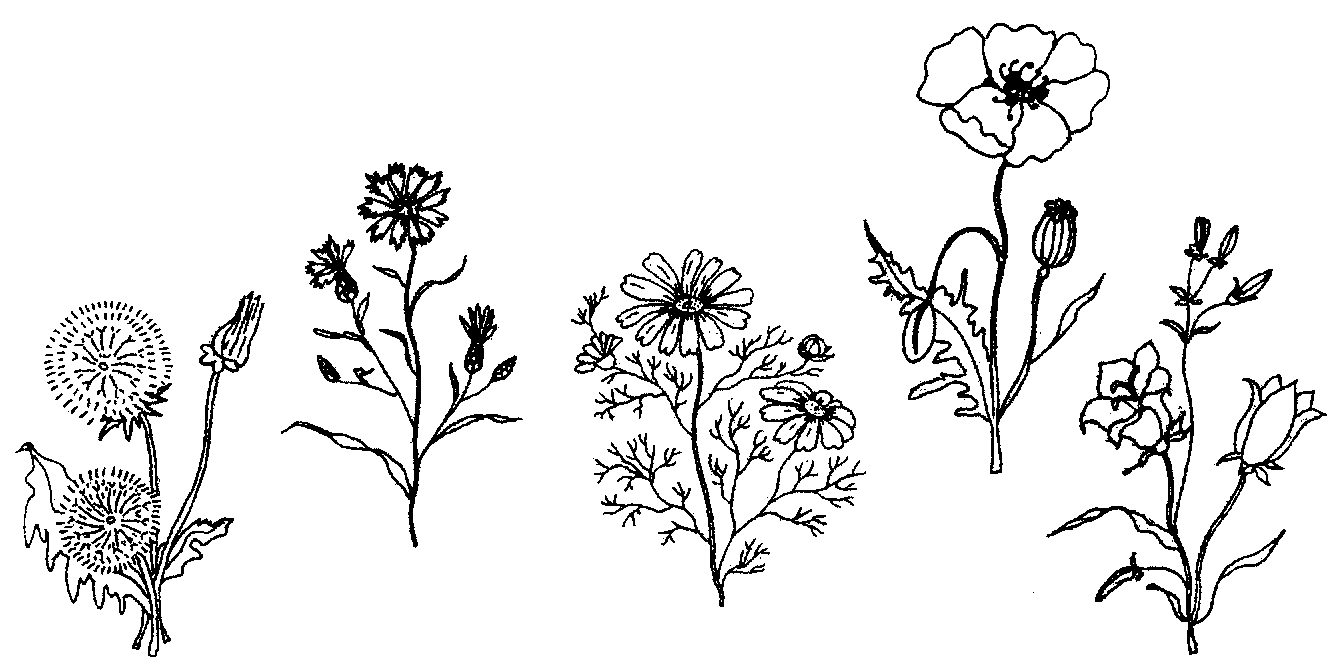 2. Рассмотри картинки, скажи:- Что нарисовано на каждой картинке? (Одуванчик, василек, ромашка, мак, колокольчик.)- Назови это все вместе одним словом.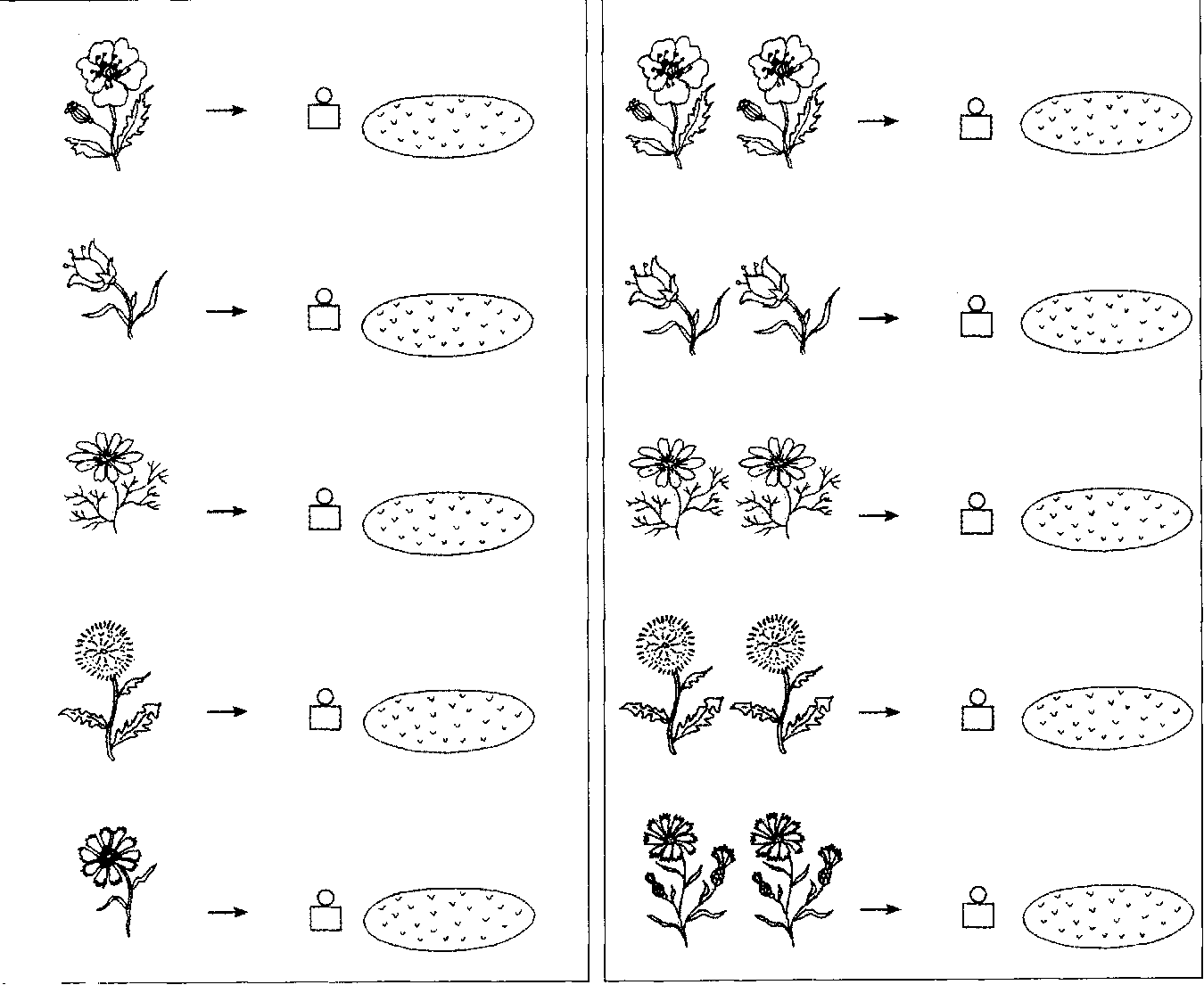 Задание № 113. Цветы (продолжение)1. Назови цвет:- Какой одуванчик? Какие одуванчики?- Какой мак? Какие маки?- Какой колокольчик? Какие колокольчики?- Какой василек? Какие васильки?2. Раскрасить треугольники в соответствии с цветом цветов (одуванчики желтые, ромашки белые, колокольчики синие, маки красные).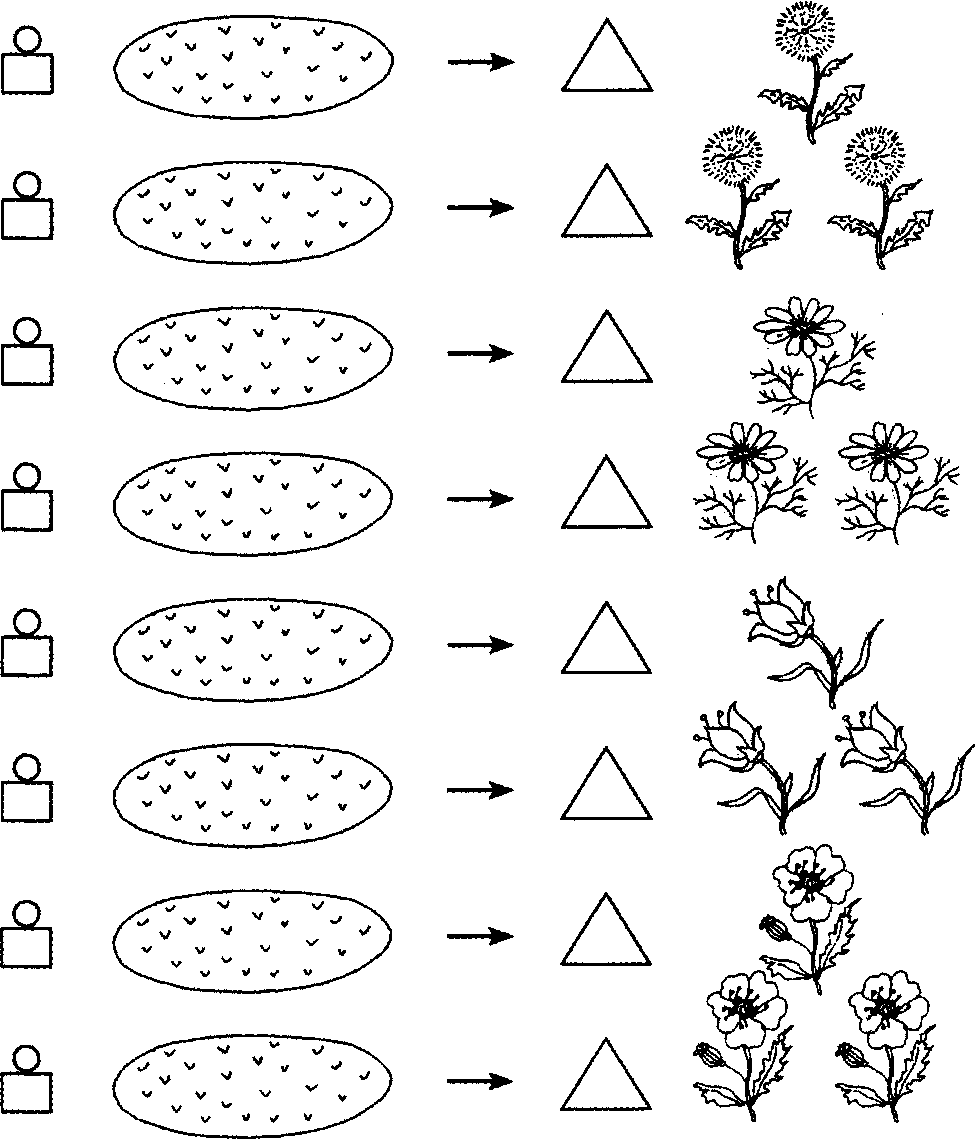 3. Составь предложения по схеме.
Например:- На полянке растет желтый одуванчик.- На полянке растут желтые одуванчики.4. Выучи:Носит одуванчик желтый сарафанчик, Подрастет, нарядится в беленькое платьице, Легкое, воздушное,
Ветерку послушное.                   (Е. Серова)